Тема недели – «Дикие животные и птицы» с 6.04-10.04Занятия для детей 3-4 летЦель : – Формировать умение детей знать и различать диких животных;           – Уточнить представление детей о внешнем виде диких животных, их жизнедеятельности в лесу;         – Способствовать развитию связной речи;         – Воспитывать интерес к познанию окружающего мира, бережное отношение к обитателям живой природыЛадошковая живопись «Ежик».Цель: Учить рисовать ежа способом отпечатка ладониЗадачи: - напомнить детям технику рисования – отпечаток ладошкой,               - закрепить умение детей аккуратно использовать гуашь при работе,               - развивать фантазию, творческие способности, мелкую моторику рук;                 - воспитывать интерес к процессу рисования.Оборудование: альбомные листы, гуашь, влажные салфетки, кисточки, стаканчики для воды,Обмакиваем ладошку в мисочку с краской.Делаем отпечатки на шаблоне ёжика, показывая его иголки.Пальчиками рисуем траву.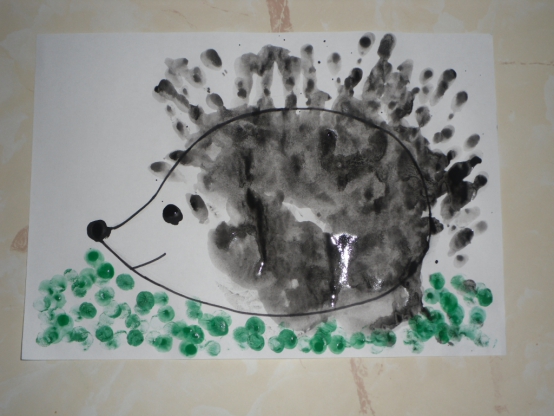 Чтение русской народной сказки «Три медведя».Цель: формировать умение внимательно слушать сказку, развивать умение отвечать на вопросы полным ответом.Вопросы к сказке: Как звали девочку, которая пошла в лес?Куда пришла Маша в лесу? Кто жил в домике?Сколько медведей жило в домике?Как звали медвежонка?Как звали папу?У кого была самая большая чашка?Чей стул сломала Маша? Что сделала Маша, когда медведи ее нашли?Дорисуй геометрическую фигуру.Цель: Формировать умение детей дорисовывать предложенные геометрические фигуры. Развивать творческое воображение, фантазию, мелкую моторику рук.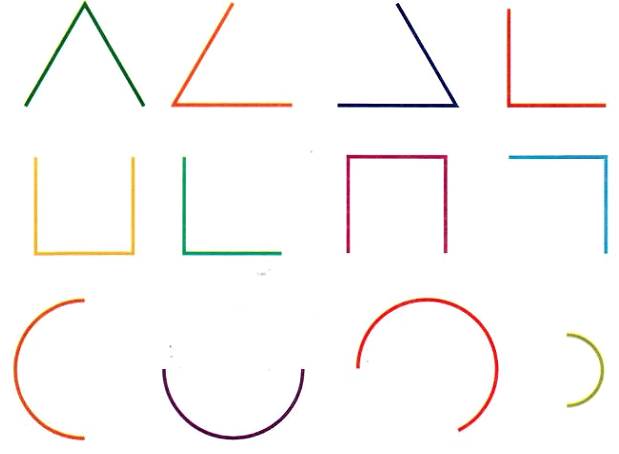 Лепка. Тема: «Ёжик»Задачи:закреплять умение детей катать шар из пластилина между ладонями и вытягивать пластилин двумя пальцами для придания работе характерного образа, дополнять деталями (нос, глазки, лапки)формировать умение у детей с помощью семечек (спичек)передавать образ ежаразвивать фантазию и творчество детей, развивать эмоциональную отзывчивость и образную речь.развитие мелкой моторики 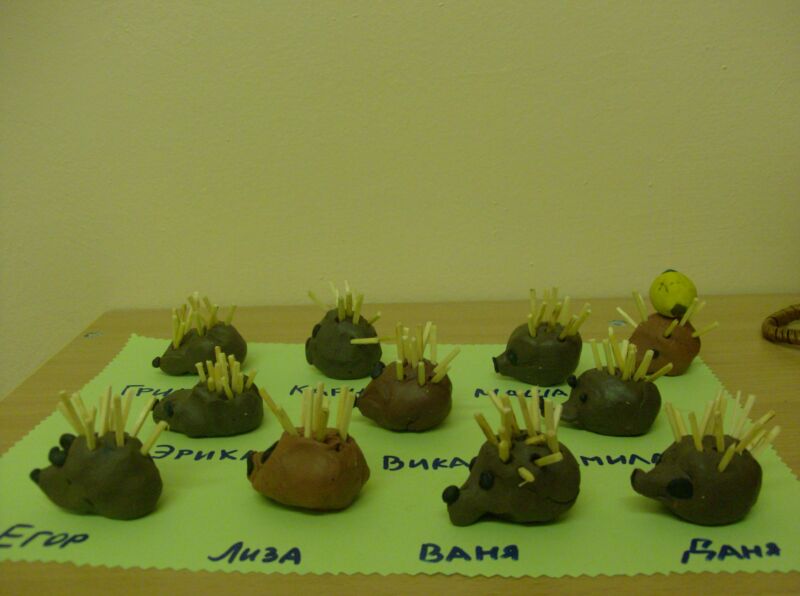 Развивающая игра "Какие животные спрятались в рисунке".Цель: продолжить учить воспринимать контурные изображения.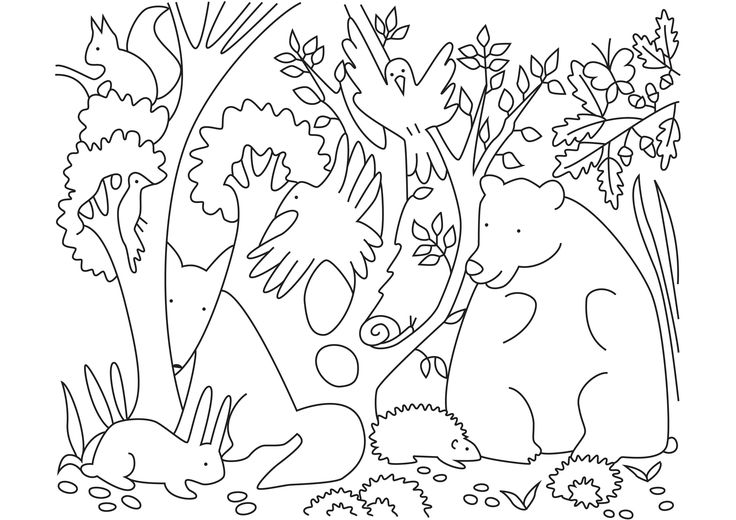 Пальчиковая гимнастика- Мальчик с пальчик, (четыре раза сгибать палец правой руки)Где ты был?- Долго по лесу бродил! (четыре раза сгибать палец левой руки)Встретил я медведя, волка, (большой палец правой руки поочередноЗайку, ежика в иголках. соприкасается с остальными пальцами).Встретил белочку, синичку, (большой палец левой руки поочередноВстретил лося и лисичку. соприкасается с остальными пальцами)Всем подарки подарил,Всяк меня благодарил. (четыре пальца одновременно сгибаются – кланяются).Д/и « Какой? Какая? »Цель: формирование умений у детей использовать в речи прилагательные и правильно согласовывать их с существительными.Оборудование: картинки с изображением животных.Волк (Какой?) - злой, голодный, серый, большой, лохматый…Медведь (Какой?) – большой, огромный, лохматый, косолапый, сильный, бурый...Лиса (Какая?) - хитрая, осторожная, рыжая, пушистая, ловкая…Заяц (Какой?) - трусливый, маленький, белый, пугливый, быстрый, косой…
Белка (Какая?) - запасливая, юркая, рыжая, пушистая, проворная, прыгучая…Загадки про диких животных Цель: активизация знаний детей о животных
Задачи:
Учить детей концентрировать внимание, мобилизовать мыслительную деятельность для поиска ответа на поставленный вопрос.
Развивать смекалку.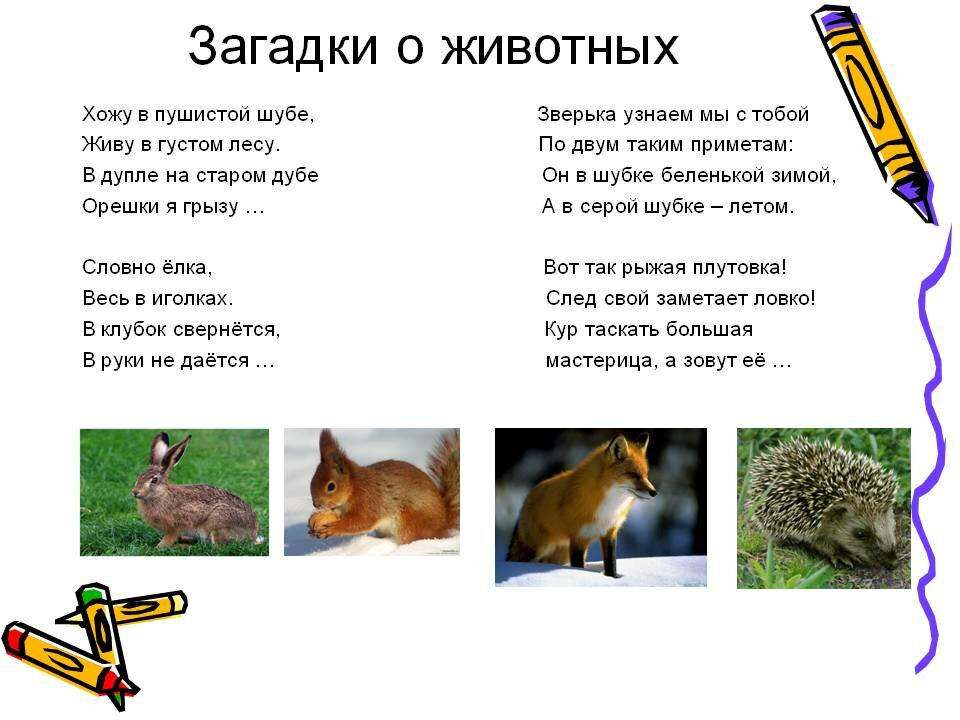 Дидактическая игра «Четвертый лишнийЦель: Развитие мышления и памяти дошкольников, развивать умение классифицировать предметы по одному признаку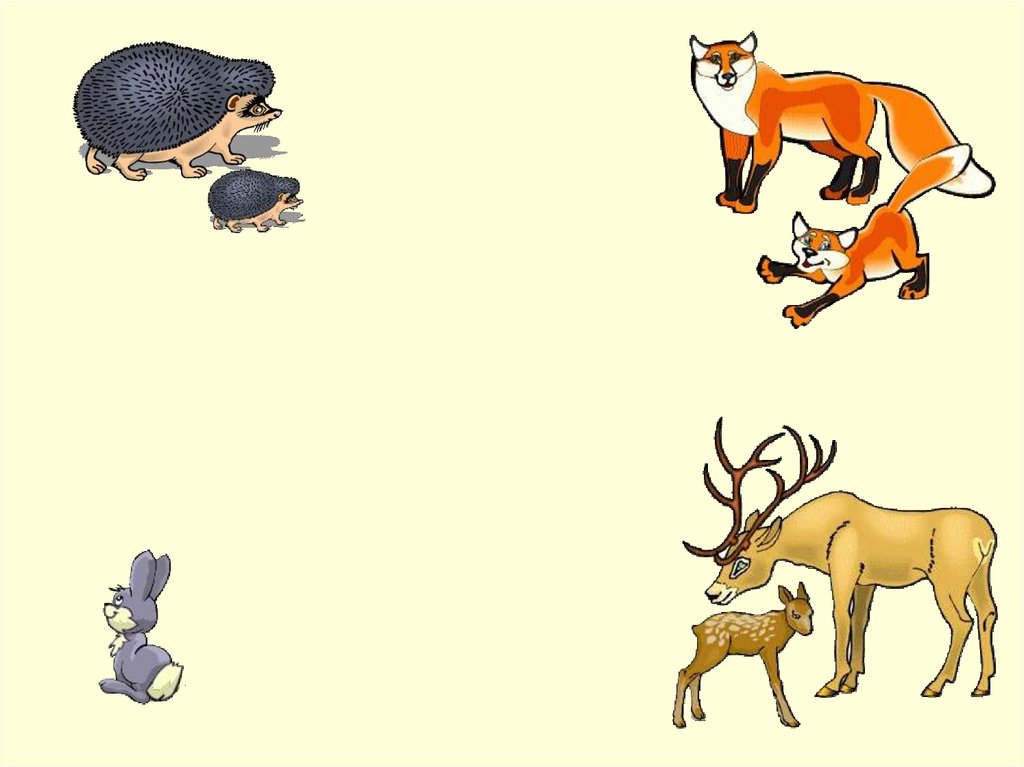 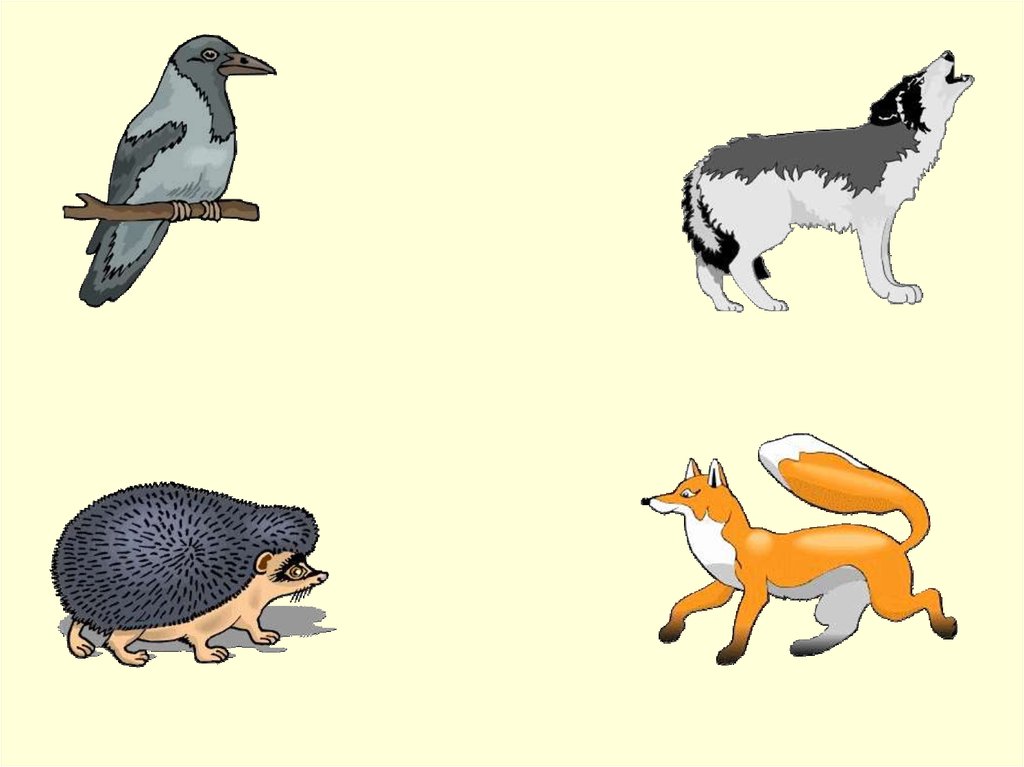 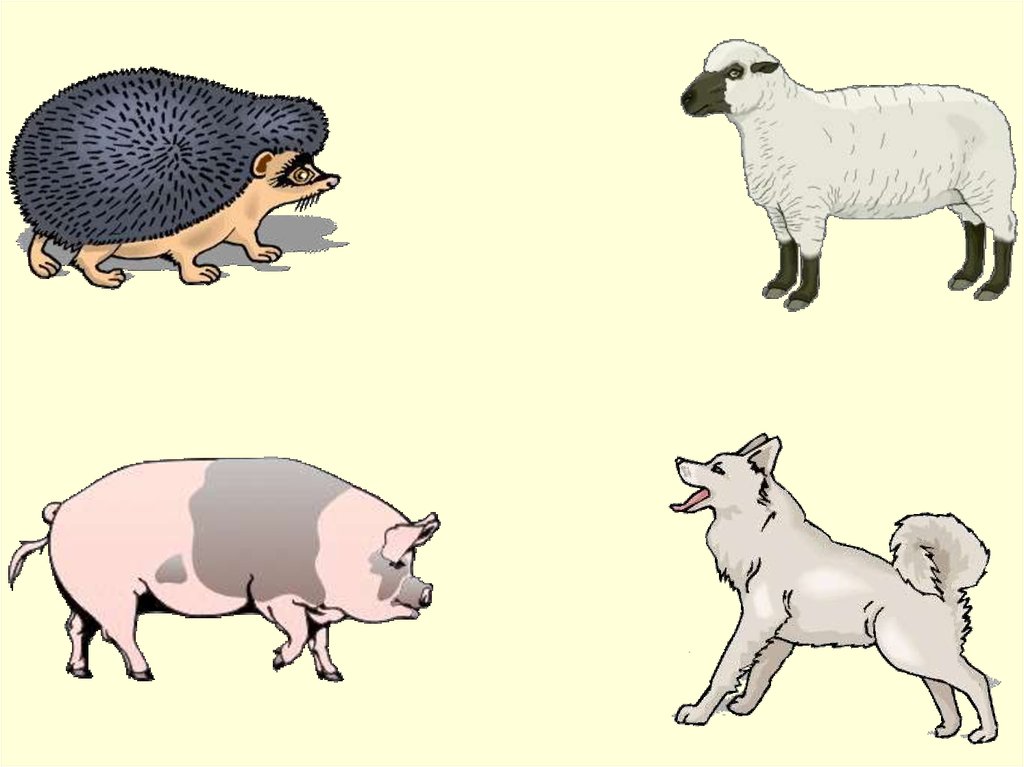 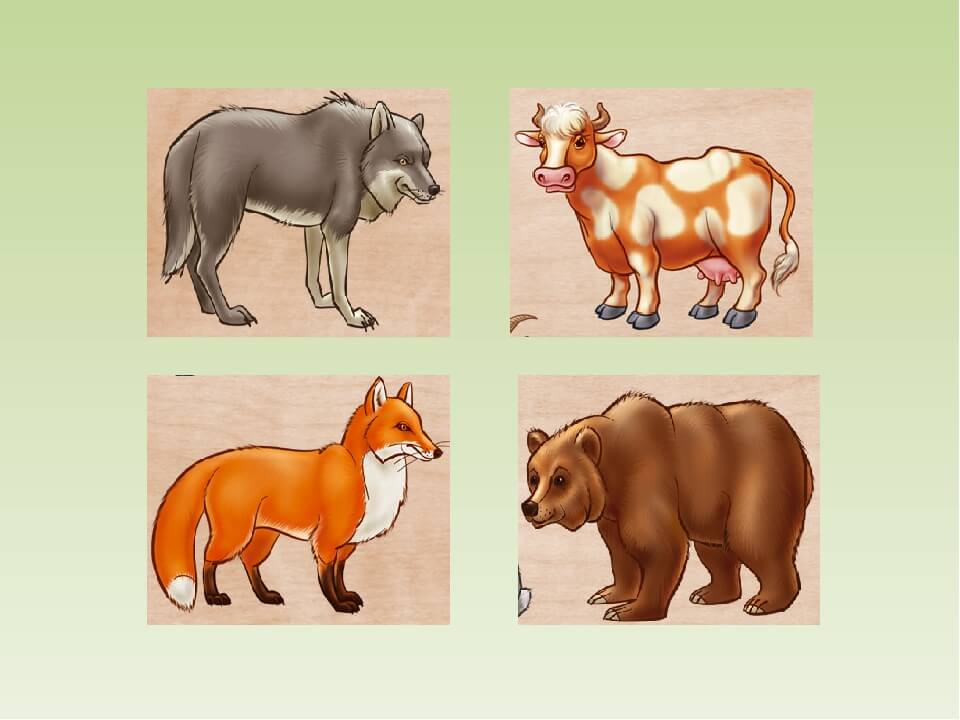 